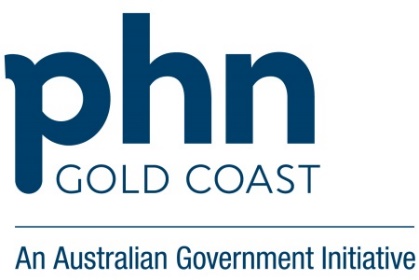 Continuous Quality Improvement (CQI) Health Assessments > 75 years (Cat 4)CQI stepsCQI stepsAsk-Do-DescribeAsk-Do-DescribeData report 1 - baselineFirst CQI meeting Why do we want to change?Why do we want to change?Data report 1 - baselineFirst CQI meeting GapUptake and completion of Health Assessments for our patients > 75 years could be improvedData report 1 - baselineFirst CQI meeting BenefitsImproved Health outcomes, Meet PIP QI requirements, reduce risk, increase efficiency, promote healthy lifestyle. Data report 1 - baselineFirst CQI meeting EvidenceRACGP: Guidelines for preventive activities in general practice 9th Edition - Preventive activities in older age (page 45).Focusing on patients in the vulnerable age group ensures efficient use of resources, may reduce avoidable hospital admissions and ultimately improves the health service experience for all consumers. Health Assessments is incentivised through MBS item numbers and can meet PIP QI practice requirements. Data report 1 - baselineFirst CQI meeting What do we want to change?What do we want to change?Data report 1 - baselineFirst CQI meeting TopicCompletion of Health Assessments for over 75-year-oldsData report 1 - baselineFirst CQI meeting Scope Patients aged 75 years or over who have not had a health assessment billed in the past 12 months.   Data report 1 - baselineFirst CQI meeting How much do we want to change?How much do we want to change?Data report 1 - baselineFirst CQI meeting Baseline (%)To be determined from:CAT4 Report - % of Health Assessments 75+ in past 12 months. Tip:Consider using Active (3x 2 years) filter in CAT4 to ensure current patients.Ensure use date range (results) <12 months filter as Health Assessments for over 75yrs can be billed annually. Data report 1 - baselineFirst CQI meeting Sample (number) CAT4 Recipe - Identify patients eligible for an annual 75+ Health AssessmentYour patient list should ideally have between 50-100 patients.  If your patient list has a higher number, consider the following:Optional: To further narrow down your patient list, please consider using select age groups (e.g. 75-78yrs).Data report 1 - baselineFirst CQI meeting Target (%) 50% of eligible patients on list (n =?) Data report 1 - baselineFirst CQI meeting PreparednessPractice team involved in decision makingCurrent appointment scheduling will accommodate increase in appointments for this activityData report 1 - baselineFirst CQI meeting Who are involved in the change?Who are involved in the change?Data report 1 - baselineFirst CQI meeting LeadsContributorsPractice ManagerGPs/Practice Nurses/ReceptionistsData report 1 - baselineFirst CQI meeting ExternalConsider support required here from external companies  PHN/DOH/QLD Health/PatientsData report 1 - baselineFirst CQI meeting When are we making the change?When are we making the change?Data report 1 - baselineFirst CQI meeting DeadlinesStart date dd/mm/yyyy   End Date dd/mm/yyyy Consider your sample size and how long it will take to invite/complete HAsBaseline data report generated (date)Implementation between (date range)Review meeting (date)Data report 1 - baselineFirst CQI meeting How are we going to change?How are we going to change?Data report 1 - baselineFirst CQI meeting Potential solutionsTo implement a process for new patients to add in reminders to ensure health assessments are completed (new patient questionnaire)Driver’s license renewal requests are linked with Health Assessment appointment as planned carePrinting CAT4 report which indicates who has missing Health assessment item numbers that are over 75 years  - CAT4 Recipe - Identify patients eligible for an annual 75+ Health AssessmentRecall or add appointment reminder as per selected process  Consider implementing this Over 75 Cycle of Care for complex patientsData report 1 - baselineFirst CQI meeting SelectChoose potential solutions that will work well in your practice and meet the needs of your patients and team.ImplementationImplementationImplementDevelop plan to suit practice processes (example below). Ensure task allocated to appropriate role. Team meeting to discuss plan and confirm rolesGenerate baseline measure from selected report Recall patients and schedule appointmentsProgress the most appropriate service delivery optionBook Practice Nurse appointment time prior to GP appointment  ImplementationImplementationRecord, shareDocumentation of plan to meet PIP QI requirements. Use team meeting minutes as a record of your activities or document meetings in PIP QI Meeting template. Plan date for review meeting to assess progress.Data Report 2ComparisonFinal CQI meeting  How much did we change?How much did we change?Data Report 2ComparisonFinal CQI meeting  Performance Did you achieve your target?If not, consider new activity to test as aboveData Report 2ComparisonFinal CQI meeting  WorthwhileDid the activity provide the outcome expected? Did this process provide patients with the required information and services? Data Report 2ComparisonFinal CQI meeting  LearnWhat lessons learnt can you use for other activities, what worked well, what could be changed or improved? Final CQI meeting  What next?What next?Final CQI meeting  SustainMaintenance - Update processes and inform staff to ensure integration into usual business (example below). Reception to confirm/update personal details at each visitConfirm/update social/family history/allergies/smoking and alcohol status regularly Ensure new reminder in place for review of care plan/medication reviewsConsider any other new changes identified during the activityFinal CQI meeting  MonitorConsider monthly data review of eligible at-risk groups and invite to attend services etc